University of Strathclyde Sports Union
Risk Assessment Form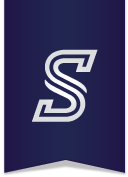 Risk AssessmentPlease refer to the ‘USSU Risk Assessment Guidance’ document for further information on how to conduct a Risk Assessment, including criteria for determining risk rating and required action. Information relating to the Risk Rating Scale is found towards end of this document.For information roles and responsibilities relating to Sport Coaches and Club Activity Leaders, please refer to USSU Health & Safety Guidance.
Risk Rating ChartMember’s conducting risk assessment
Please read ‘How to Complete a Risk Assessment’ before completion. All risk assessments must be checked and passed by the Sports Union President or appropriately delegated person(s) before the activity/event takes place.Member’s conducting risk assessment
Please read ‘How to Complete a Risk Assessment’ before completion. All risk assessments must be checked and passed by the Sports Union President or appropriately delegated person(s) before the activity/event takes place.Event or activity being risk assessed:Name of Sports Club:University of Strathclyde [sport] ClubAuthored by: (this must include at least one person involved in the activity)Date of  completion of risk assessment:19th September 2016Assessment review history
This assessment should be reviewed immediately if there is any reason to suppose that the original assessment is no longer valid.  Otherwise, the assessment should be reviewed annually.  The responsible person (i.e. Club President) must ensure that this risk assessment remains valid.Assessment review history
This assessment should be reviewed immediately if there is any reason to suppose that the original assessment is no longer valid.  Otherwise, the assessment should be reviewed annually.  The responsible person (i.e. Club President) must ensure that this risk assessment remains valid.Assessment review history
This assessment should be reviewed immediately if there is any reason to suppose that the original assessment is no longer valid.  Otherwise, the assessment should be reviewed annually.  The responsible person (i.e. Club President) must ensure that this risk assessment remains valid.Assessment review history
This assessment should be reviewed immediately if there is any reason to suppose that the original assessment is no longer valid.  Otherwise, the assessment should be reviewed annually.  The responsible person (i.e. Club President) must ensure that this risk assessment remains valid.Assessment review history
This assessment should be reviewed immediately if there is any reason to suppose that the original assessment is no longer valid.  Otherwise, the assessment should be reviewed annually.  The responsible person (i.e. Club President) must ensure that this risk assessment remains valid.Assessment review history
This assessment should be reviewed immediately if there is any reason to suppose that the original assessment is no longer valid.  Otherwise, the assessment should be reviewed annually.  The responsible person (i.e. Club President) must ensure that this risk assessment remains valid.Assessment review history
This assessment should be reviewed immediately if there is any reason to suppose that the original assessment is no longer valid.  Otherwise, the assessment should be reviewed annually.  The responsible person (i.e. Club President) must ensure that this risk assessment remains valid.Club Review 1USSU OfficeClub Review 2USSU OfficeClub Review 3USSU OfficeDue date:19-09-201819-09-201819-09-201819-09-201923-09-201919-09-2020Conducted by:Alexander BrockMaddy WatsonEilidh SneddonPosition:Strath Union TrusteeStrath Union TrusteeStrath Union TrusteeHeadingWhat are the hazardsHazard Ref No.Ref No.Who might be harmed & how?What are you already doing?(Existing Risk Control Measures)LikelihoodSeverityRisk RatingRisk  (L, M, H, VH)Acceptable (Y/N)HOUSEKEEPINGMovement of participants and spectators1.1All participants – slip or trip Practice and competition area separate from spectatorsSeparate practice area for warm-upsClub Activity Leaders and volunteers to direct participants and spectators from action areasClub Activity Leaders and volunteers ensure that fire exits, access and egress points remain clearLockers available for bags and clothing to be stored away from activity areaUnlikelySlightly HarmfulTolerable RiskLowYesHOUSEKEEPINGFood and drink1.2All participants – sickness, slip or trip, burnsHot food and drink not allowed within activity areasAll participants bring own food and drinkClub Activity Leaders and volunteers stationed in activity areas to monitor possible spillagesHighly UnlikelyHighly UnlikelyTrivial RiskLowYesHOUSEKEEPINGJewellery1.3All participants – cuts or injuriesActivity Leaders to explain all jewellery required to be removed prior to entry into activity areasUse of jewellery is against training and competition rules Club Activity Leaders to reinforce at rules prior to each practiceHighly UnlikelyHarmfulTolerable RiskMediumYesHOUSEKEEPINGAerosols1.4All participants – damage to venue, health of students (e.g. asthma attacks, damage to eyes)Spraying of aerosols not permitted in activity areas or event spacesClub Activity Leaders to reinforce at rules prior to each practiceUnlikelyHarmfulModerate RiskMediumYesHOUSEKEEPINGMedical Emergency1.5All participants – any emergency arising from activity specific risksAll participants asked to declare medical conditions to Club Committee when joining club.Committee provided with USSU Emergency Procedures, including contact numbers in case of accident or incidentClub committee provided accident report forms and emergency procedure guidelines detailing what to in event of a serious accident or incidentIn case of an incident where an ambulance is called, at least one member of the Cheer club committee must be available to meet paramedicsUnlikelyExtremely HarmfulSubstantial RiskHighYesEQUIPMENT SET-UP/DOWNSet up of venue (Strathclyde Sport): [list activities]2.1Volunteers – pulled muscles, bruises through manual handlingStrathclyde Sport fit-for-purpose and reputable venue and activity areas built by University of Strathclyde.Experienced and competent Club Activity Leaders to set-up activity areas Club Activity Leaders to inspect Strathclyde Sport activity areas are fit for purpose and safe prior to, and throughout trainingUnlikelyHarmfulTolerable RiskMediumYesEQUIPMENT SET-UP/DOWNBooking and set-up of external venue 2.2Volunteers – pulled muscles, bruises through manual handlingExternal venue sourced by competent Committee person(s) to accommodate [activity] for appropriate group level[venue] reputable and fit for purpose (i.e. adequate flooring based on NGB/Competition guidelines) to perform Stunt activity.UnlikelyHarmfulTolerable RiskMediumYesEQUIPMENT SET-UP/DOWNStorage of equipment 2.3All participants and volunteers – slips or trips, head knocks through unsafe storage Equipment safely stored away by Facility Staff in allocated storage space, away from activity areasMats, if used for safety purposes, should be correctly rolled and all equipment should be stored in allocated spaceStorage space not entered by participants if deemed unsafe by Club Activity LeadersUnlikelyHarmfulModerate RiskMediumYesEQUIPMENT SET-UP/DOWNSet up and de-rig of equipment2.4All participants and volunteers – pulled muscles, bruises through manual handling Set up and de-rig of equipment undertaken by trained Facility Staff from external venue [name].Regular safety checks to be undertaken by trained Facility Staff prior to group activity Club Activity Leaders to inspect equipment is safe prior to, and throughout training; mats pushed back to prevent seepageUnlikelyHarmfulModerate RiskMediumYesEQUIPMENT SET-UP/DOWNPA system2.6All participants – bruises, mild concussion, hearing damage from slip or trip on wires or music volumeWires taped down and to side where possible in all areasMusic volume controlled and kept at sociable levelHighly UnlikelyHarmfulTolerable RiskMediumYesEQUIPMENT SET-UP/DOWNEquipment maintenance2.7All participants – any injury associated with activity specific risksEquipment will be checked at the start and end of every sessionAny problems will be noted and reported to Facility staff; if serious the equipment will be fixed, discarded or replacedFaulty equipment will be reported by Club Activity Leaders to facility managementUnlikelyHarmfulModerate RiskMediumYesACTIVITY SPECIFIC RISKS[INSERT]ACTIVITY SPECIFIC RISKS[INSERT]ACTIVITY SPECIFIC RISKS[INSERT]ACTIVITY SPECIFIC RISKSPerformance – All forms3.4All participants – bruises, mild concussion from slip or trip hazardClub Activity Leaders to supervise all training or performances are safe and delivered to an appropriate level of the group participantsClub Activity Leaders to sense check instructions with group participants and ensures no participant takes part if unsuitable for performanceFirst Aiders from club in attendance at all training and competitionsLikelyHarmfulSubstantial RiskHighYesCOACH / INSTRUCTOR LED RISKSInexperience and coaching4.1All participants – accident or incident from sub-par coachingQualified Coaches (appropriate to sport of Cheer) and/or competent Club Activity Leaders in place for each session; cancellation of training otherwiseAll coaches to have adequate coaching qualifications or significant experience in line with NGB recommendations [INSERT SPORT COACHING LEVELS]Coaches/Club Activity Leaders to differentiate session planning for ability levels of group and individual participantsClub Activity Leaders will suspend any student who does not follow correct procedures or who is behaving in a manner that puts others at riskLikelyHarmfulSubstantial RiskHighYesCOACH / INSTRUCTOR LED RISKSFirst Aid Safety4.2All participants – unable to identify First Aid in a timely mannerClub Activity Leader will outline the injuries that are common in the sport and why those injuries occurAll First Aiders within club made aware of Club Activity Leaders and participants prior to activity taking placeHighly UnlikelyHarmfulTolerable RiskMediumYesLOWMEDIUMHIGHLIKELIHOOD / HARMSlightly Harmful (SH)Harmful (H)Extremely Harmful (EH)Highly Unlikely (H UNL)TRIVIAL RISK (TR)TOLERABLE RISK (T)MODERATE RISK (M)Unlikely (UNL)TOLERABLE RISK (T)MODERATE RISK (M)SUBSTANTIAL RISK (S)Likely (L)MODERATE RISK (M)SUBSTANTIAL RISK (S)INTOLERABLE RISK (IN)